                                  Załącznik nr 9 do Procedury wyboru i oceny grantobiorców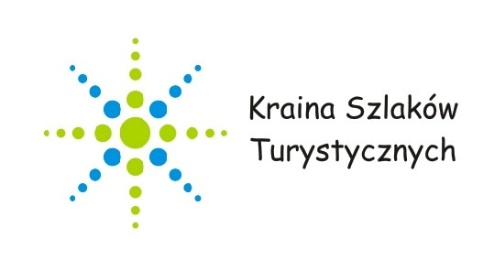  w ramach projektów grantowychwraz z opisem sposobu rozliczania grantów, monitorowania i kontroliDeklaracja poufności dla pracownika biura		w ramach konkursu/naboru nr. ……………………dotyczy procesu weryfikacji wstępnej następujących wniosków:Ja niżej podpisana/y ………………………………………………………………………………(Imię i Nazwisko)oświadczam, że zapoznałem/-am się z Procedurą wyboru i oceny operacji realizowanych przez LGD w ramach Strategii Rozwoju Lokalnego Kierowanego przez Społeczność na lata 2023-2027 oraz zobowiązuję się do:wypełniania moich obowiązków w sposób uczciwy i sprawiedliwy, zgodnie z posiadaną wiedzą;bezterminowego zachowania w tajemnicy wszystkich informacji i dokumentów ujawnionych i wytworzonych w trakcie weryfikacji wstępnej wniosków, w szczególności informacji i dokumentów, które stanowią tajemnice wynikające z przepisów powszechnie obowiązującego prawa;niezatrzymywania kopii jakichkolwiek pisemnych lub elektronicznych informacji udostępnionych mi w trakcie weryfikacji wstępnej wniosku.Oświadczenie jest składane pod rygorem odpowiedzialności karnej za składanie fałszywych zeznań, zgodnie z art. 233 § 1, § 2, § 6 ustawy z dnia 6 czerwca 1997 r. – Kodeks karny (Dz. U. Nr 88, poz. 553, z późn. zm.).………………………………						………………………………….                                                                        (data, miejscowość)								      (czytelny podpis pracownika biura)                               Lp.Numer wnioskuNazwa wnioskodawcy lub Imię i Nazwisko 1.2.3.4.5.